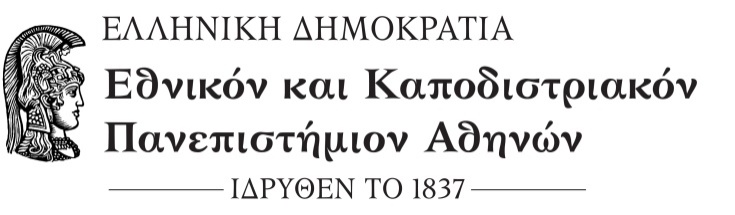  ΣΧΟΛΗ ΕΠΙΣΤΗΜΩΝ ΥΓΕΙΑΣ ΤΜΗΜΑ ΦΑΡΜΑΚΕΥΤΙΚΗΣ ΓΡΑΜΜΑΤΕΙΑ                                                                                Αθήνα  13 Ιουλίου 2021ΣΥΜΠΛΗΡΩΜΑΤΙΚΗ ΑΝΑΚΟΙΝΩΣΗ ΣΧΕΤΙΚΑ ΜΕ ΤΗΝ ΟΡΚΩΜΟΣΙΑΗ ορκωμοσία των προπτυχιακών φοιτητών του Τμήματος Φαρμακευτικής οι οποίοι περάτωσαν επιτυχώς όλα τα προβλεπόμενα στο πρόγραμμα σπουδών μαθήματα για τη λήψη του πτυχίου τους, καθώς και την πρακτική τους άσκηση, κατά την εξεταστική περίοδο Φεβρουαρίου, ακαδημαϊκού έτους 2020-2021, θα πραγματοποιηθεί την  Τετάρτη 14 Ιουλίου 2021 και ώρα 19:00,  δια ζώσης, στον υπαίθριο χώρο που βρίσκεται στην πλαϊνή είσοδο του Κτηρίου του Τμήματος Φαρμακευτικής. Κατά την ημέρα της ορκωμοσίας, οι ορκιζόμενοι θα πρέπει να προσέλθουν μία ώρα νωρίτερα από  την καθορισμένη ώρα της ορκωμοσίας (δηλ. στις 18:00).Καθ’ όλη τη διάρκεια της ορκωμοσίας θα τηρηθούν όλα τα μέτρα προστασίας της δημόσιας υγείας από τον κίνδυνο περαιτέρω διασποράς του κορωνοϊού Covid-19, σύμφωνα με τις κείμενες διατάξεις του Νόμου.Η χρήση προστατευτικής μάσκας (χειρουργική μάσκα) είναι υποχρεωτική για όλους τους παρευρισκόμενους.Η είσοδος των φοιτητών, εκπαιδευτικών, προσωπικού και επισκεπτών επιτρέπεται μόνο με επίδειξη είτε πιστοποιητικού εμβολιασμού [δεκατεσσάρων (14) ημερών μετά τη δεύτερη δόση ή τη μοναδική δόση], είτε βεβαίωσης αρνητικού εργαστηριακού ελέγχου με τη μέθοδο PCR για κορωνοϊό COVID -19 εντός των τελευταίων εβδομήντα δύο (72) ωρών πριν την προγραμματισμένη ώρα της εκδήλωσης ή αρνητικής εξέτασης με τη χρήση ταχείας ανίχνευσης αντιγόνου κορωνοϊού COVID-19 ( rapid-test) εντός είκοσι τεσσάρων (24) ωρών πριν την προγραμματισμένη ώρα της εκδήλωσης, είτε δήλωσης αρνητικού αυτοδιαγνωστικού ελέγχου (self-test) εντός είκοσι τεσσάρων (24) ωρών πριν την προγραμματισμένη ώρα της εκδήλωσης, σύμφωνα με το υπόδειγμα που επισυνάπτεται, είτε πιστοποιητικού νόσησης που έχει ισχύ για χρονικό διάστημα από δύο (2) έως εννέα (9) μήνες μετά τη νόσηση, το οποίο εκδίδεται με την παρέλευση τριάντα (30) ημερών από τον πρώτο θετικό έλεγχο.  Η παραλαβή της καθομολόγησης της/του πτυχιούχου και του αντιγράφου του τίτλου σπουδών γίνεται από τον πτυχιούχο κατά τη διαδικασία της ορκωμοσίας.ΕΠΙΠΛΕΟΝ:Επισημαίνεται ότι, ο χώρος της ορκωμοσίας είναι διαμορφωμένος ώστε να υποδεχθεί ΜΟΝΟ ΚΑΘΗΜΕΝΟΥΣ και όχι όρθιους επισκέπτες. Όλοι οι παρευρισκόμενοι πρέπει να παραμείνουν αυστηρώς στις θέσεις τους καθ’ όλη τη διάρκεια της ορκωμοσίας. Η είσοδος στο χώρο θα γίνει σταδιακά, με συντονισμό της ροής για την αποφυγή του συγχρωτισμού και της δημιουργίας μεγάλων ουρών.Κάθε ορκιζόμενος δύναται να συνοδεύεται από έως και δύο (το μέγιστο) επισκέπτες.Όλοι οι παρευρισκόμενοι πρέπει να έχουν μαζί τους την αστυνομική τους ταυτότητα την οποία θα κληθούν να επιδείξουν μαζί με τα απαραίτητα δικαιολογητικά (πιστοποιητικό εμβολιασμού, βεβαίωση αρνητικού αποτελέσματος Covid-19 κλπ), σύμφωνα με τα ως άνω οριζόμενα.Η αυστηρή τήρηση όλων των προαναφερθέντων μέτρων είναι απαραίτητη προκειμένου να ολοκληρωθεί επιτυχώς η ορκωμοσία.                                           Εκ της Γραμματείας